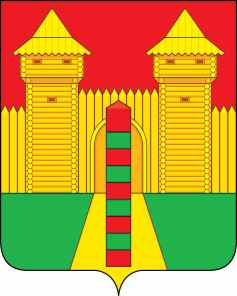 АДМИНИСТРАЦИЯ  МУНИЦИПАЛЬНОГО  ОБРАЗОВАНИЯ «ШУМЯЧСКИЙ   РАЙОН» СМОЛЕНСКОЙ  ОБЛАСТИПОСТАНОВЛЕНИЕот 18.10.2023г. № 484	         п. Шумячи      	В Отдел по образованию Администрации муниципального образования «Шумячский район» Смоленской области, исполняющий функции по опеке и попечительству на территории муниципального образования «Шумячский район» Смоленской области, 05 октября 2023г. обратилась Алексеева Ирина Валерьевна, 30.04.1979 года рождения, проживающая по адресу: Смоленская область, Шумячский район, д. Криволес, д. 32, с заявлением об установлением опеки над инвалидом  с категорией «ребенок –инвалид» Кузьменковым Валерием Ивановичем, 16.05.2005 года рождения, проживающим по адресу: Смоленская область, Шумячский район, д. Криволес, д. 32. Решением Шумячского районного суда Смоленской области от 18.08.2023г. Кузьменков В.И. признан недееспособным.     	Руководствуясь статьями 31, 32 Гражданского кодекса Российской Федерации, пунктом 13 статьи 15 Федерального закона от 06.10.2003 № 131-ФЗ «Об общих принципах организации местного самоуправления в Российской Федерации», статьей 3 областного закона  от 31.01.2008  № 6-з  «Об организации и осуществлении деятельности по опеке и попечительству в Смоленской области», статьей 1 областного закона от 31.01.2008  № 7-з  «О наделении органов местного самоуправления муниципальных районов и городских округов Смоленской области государственными полномочиями по организации и осуществлению деятельности по опеке и попечительству», принимая во внимание заключение Отдела по образованию Администрации муниципального образования «Шумячский район» Смоленской области № 760 от 16.10.2023г. о возможности Алексеевой Ирина Валерьевны быть опекуном недееспособного Кузьменкова Валерия Ивановича, 16.05.2005 года рожденияАдминистрация муниципального образования «Шумячский район» Смоленской областиП О С Т А Н О В Л Я Е Т:       	1. Установить опеку над недееспособным Кузьменковым Валерием Ивановичем, 16.05.2005 года рождения, опеку.       	2. Назначить  Алексееву Ирину Валерьевну, проживающую по адресу: Смоленская область, Шумячский район, д. Криволес, д. 32,  опекуном   над недееспособным Кузьменковым Валерием Ивановичем, 16.05.2005 года рождения, проживающим по адресу: Смоленская область, Шумячский район,                д. Криволес, д. 32.       	3. Контроль за исполнением настоящего постановления возложить на   Отдел по образованию Администрации муниципального образования   «Шумячский район» Смоленской области.       	4. Настоящее постановление вступает в силу со дня его подписания.Глава муниципального образования«Шумячский район» Смоленской области                                     А.Н. Васильев				                                    Об установлении опеки над В.И. Кузьменковым